WILL YOU READ THE AUTHOR’S  NEXT BOOK, KILLER IN THE KITCHEN?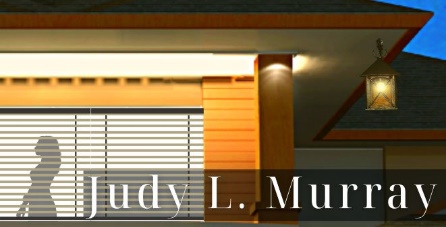 MURDER IN THE MASTERA CHESAPEAKE BAY MYSTERY BOOK CLUB DISCUSSION QUESTIONSMURDER IN THE MASTERA CHESAPEAKE BAY MYSTERY BOOK CLUB DISCUSSION QUESTIONSMURDER IN THE MASTERA CHESAPEAKE BAY MYSTERY BOOK CLUB DISCUSSION QUESTIONSMURDER IN THE MASTERA CHESAPEAKE BAY MYSTERY BOOK CLUB DISCUSSION QUESTIONSMURDER IN THE MASTERA CHESAPEAKE BAY MYSTERY BOOK CLUB DISCUSSION QUESTIONSDID the chesapeake setting contribute to the mystery? how?Did the characters seem believable to you? which characters did you most enjoy? why?Did the book’s pace seem too fast/too slow/just right? DID THIS MYSTERY KEEP YOU THINKING?what personal challenges of helen’s did you identify with?DID YOU FIND HELEN’S CAREER CHOICE BELIEVABLE? WHAT DID YOU LEARN? HOW WOULD YOU DESCRIBE HELEN’S PERSONALITY?share a favorite phrase from the book. Why did this quote OR SENTENCE stand out?DID YOU LIKE HELEN’S IDEA OF STARTING HER DETECTION CLUB? DID YOU LEARN SOMETHING ABOUT THESE SLEUTHS YOU DIDN’T KNOW BEFORE?If you were making a movie of this book, who would you cast as helen, joe, lizzie, audrey, or susan? why?